ALLEGATO al C.U. N. 13 dell’ 11 ottobre  2018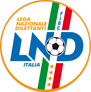 CALENDARI :CAMPIONATO REGIONALEJUNIORESCAMPIONATO PROVINCIALE GIOVANISSIMISTAGIONE SPORTIVA 2018/2019     N.B. GLI ALLEGATI IN OGGETTO FANNO PARTE INTEGRANTE DEL C.U.N.13 DEL 11 ottobre 2018I PRESENTI CALENDARI SONO DI PROPRIETA' RISERVATA DEL COMITATO REGIONALE ABRUZZO, PER LA LORO     RIPRODUZIONE, A QUALSIASI TITOLO, E' NECESSARIA L'AUTORIZZAZIONE PREVENTIVA DEL COMITATO STESSO* DELEGAZIONE  PESCARA *                                                                                                           F. I. G. C. - LEGA NAZIONALE DILETTANTI                                                   ************************************************************************                                                   *                                                                      *                                                   *   JUNIORES UNDER 19 REGIONALE-PE       GIRONE:   A                   *                                                   *                                                                      *                                                   ************************************************************************.--------------------------------------------------------------.   .--------------------------------------------------------------.| ANDATA: 20/10/18 |                       | RITORNO: 26/01/19 |   | ANDATA:  8/12/18 |                       | RITORNO: 16/03/19 || ORE...: 15:30    |   1  G I O R N A T A  | ORE....: 15:30    |   | ORE...: 15:30    |  7  G I O R N A T A   | ORE....: 15:00    ||--------------------------------------------------------------|   |--------------------------------------------------------------|| ATLETICO MONTESILVANO        -  DINAMO CALCIO PESCARA        |   |  CEPAGATTI                    -  CANTERA ADRIATICA PESCARA   || CANTERA ADRIATICA PESCARA    -  SPORTING PIANELLA            |   |  LETTESE                      -  TORRE CALCIO                || CEPAGATTI                    -  PRO TIRINO CALCIO PESCARA    |   |  MANOPPELLO ARABONA           -  ATLETICO MONTESILVANO       || LETTESE                      -  VIS MONTESILVANO CALCIO      |   |  PRO TIRINO CALCIO PESCARA    -  VILLA 2015                  || MANOPPELLO ARABONA           -  CASTIGLIONE VAL FINO         |   |  SPORTING PIANELLA            -  CASTIGLIONE VAL FINO        || TORRE CALCIO                 -  VILLA 2015                   |   |  VIS MONTESILVANO CALCIO      -  DINAMO CALCIO PESCARA       |.--------------------------------------------------------------.   .--------------------------------------------------------------.| ANDATA: 27/10/18 |                       | RITORNO:  2/02/19 |   | ANDATA: 15/12/18 |                       | RITORNO: 23/03/19 || ORE...: 15:30    |   2  G I O R N A T A  | ORE....: 15:00    |   | ORE...: 15:30    |  8  G I O R N A T A   | ORE....: 15:00    ||--------------------------------------------------------------|   |--------------------------------------------------------------|| CASTIGLIONE VAL FINO         -  ATLETICO MONTESILVANO        |   |  ATLETICO MONTESILVANO        -  VIS MONTESILVANO CALCIO     || DINAMO CALCIO PESCARA        -  TORRE CALCIO                 |   |  CANTERA ADRIATICA PESCARA    -  LETTESE                     || PRO TIRINO CALCIO PESCARA    -  LETTESE                      |   |  CASTIGLIONE VAL FINO         -  CEPAGATTI                   || SPORTING PIANELLA            -  CEPAGATTI                    |   |  DINAMO CALCIO PESCARA        -  PRO TIRINO CALCIO PESCARA   || VILLA 2015                   -  CANTERA ADRIATICA PESCARA    |   |  TORRE CALCIO                 -  MANOPPELLO ARABONA          || VIS MONTESILVANO CALCIO      -  MANOPPELLO ARABONA           |   |  VILLA 2015                   -  SPORTING PIANELLA           |.--------------------------------------------------------------.   .--------------------------------------------------------------.| ANDATA:  3/11/18 |                       | RITORNO:  9/02/19 |   | ANDATA: 22/12/18 |                       | RITORNO:  6/04/19 || ORE...: 15:30    |   3  G I O R N A T A  | ORE....: 15:00    |   | ORE...: 15:30    |  9  G I O R N A T A   | ORE....: 16:00    ||--------------------------------------------------------------|   |--------------------------------------------------------------|| CANTERA ADRIATICA PESCARA    -  DINAMO CALCIO PESCARA        |   |  LETTESE                      -  CEPAGATTI                   || CEPAGATTI                    -  VILLA 2015                   |   |  MANOPPELLO ARABONA           -  CANTERA ADRIATICA PESCARA   || LETTESE                      -  SPORTING PIANELLA            |   |  PRO TIRINO CALCIO PESCARA    -  ATLETICO MONTESILVANO       || MANOPPELLO ARABONA           -  PRO TIRINO CALCIO PESCARA    |   |  SPORTING PIANELLA            -  DINAMO CALCIO PESCARA       || TORRE CALCIO                 -  ATLETICO MONTESILVANO        |   |  VILLA 2015                   -  CASTIGLIONE VAL FINO        || VIS MONTESILVANO CALCIO      -  CASTIGLIONE VAL FINO         |   |  VIS MONTESILVANO CALCIO      -  TORRE CALCIO                |.--------------------------------------------------------------.   .--------------------------------------------------------------.| ANDATA: 10/11/18 |                       | RITORNO: 16/02/19 |   | ANDATA: 12/01/19 |                       | RITORNO: 13/04/19 || ORE...: 15:30    |   4  G I O R N A T A  | ORE....: 15:00    |   | ORE...: 15:30    | 10  G I O R N A T A   | ORE....: 16:00    ||--------------------------------------------------------------|   |--------------------------------------------------------------|| ATLETICO MONTESILVANO        -  CANTERA ADRIATICA PESCARA    |   |  ATLETICO MONTESILVANO        -  SPORTING PIANELLA           || CASTIGLIONE VAL FINO         -  TORRE CALCIO                 |   |  CANTERA ADRIATICA PESCARA    -  VIS MONTESILVANO CALCIO     || DINAMO CALCIO PESCARA        -  CEPAGATTI                    |   |  CEPAGATTI                    -  MANOPPELLO ARABONA          || PRO TIRINO CALCIO PESCARA    -  VIS MONTESILVANO CALCIO      |   |  DINAMO CALCIO PESCARA        -  VILLA 2015                  || SPORTING PIANELLA            -  MANOPPELLO ARABONA           |   |  LETTESE                      -  CASTIGLIONE VAL FINO        || VILLA 2015                   -  LETTESE                      |   |  TORRE CALCIO                 -  PRO TIRINO CALCIO PESCARA   |.--------------------------------------------------------------.   .--------------------------------------------------------------.| ANDATA: 24/11/18 |                       | RITORNO:  2/03/19 |   | ANDATA: 19/01/19 |                       | RITORNO: 27/04/19 || ORE...: 15:30    |   5  G I O R N A T A  | ORE....: 15:00    |   | ORE...: 15:30    | 11  G I O R N A T A   | ORE....: 16:30    ||--------------------------------------------------------------|   |--------------------------------------------------------------|| CANTERA ADRIATICA PESCARA    -  TORRE CALCIO                 |   |  CASTIGLIONE VAL FINO         -  DINAMO CALCIO PESCARA       || CEPAGATTI                    -  ATLETICO MONTESILVANO        |   |  MANOPPELLO ARABONA           -  LETTESE                     || LETTESE                      -  DINAMO CALCIO PESCARA        |   |  PRO TIRINO CALCIO PESCARA    -  CANTERA ADRIATICA PESCARA   || MANOPPELLO ARABONA           -  VILLA 2015                   |   |  SPORTING PIANELLA            -  TORRE CALCIO                || PRO TIRINO CALCIO PESCARA    -  CASTIGLIONE VAL FINO         |   |  VILLA 2015                   -  ATLETICO MONTESILVANO       || VIS MONTESILVANO CALCIO      -  SPORTING PIANELLA            |   |  VIS MONTESILVANO CALCIO      -  CEPAGATTI                   |.--------------------------------------------------------------.   .--------------------------------------------------------------.| ANDATA:  1/12/18 |                       | RITORNO:  9/03/19 || ORE...: 15:30    |   6  G I O R N A T A  | ORE....: 15:00    ||--------------------------------------------------------------|| ATLETICO MONTESILVANO        -  LETTESE                      || CASTIGLIONE VAL FINO         -  CANTERA ADRIATICA PESCARA    |                         | DINAMO CALCIO PESCARA        -  MANOPPELLO ARABONA           || SPORTING PIANELLA            -  PRO TIRINO CALCIO PESCARA    |                      | TORRE CALCIO                 -  CEPAGATTI                    || VILLA 2015                   -  VIS MONTESILVANO CALCIO      ||--------------------------------------------------------------N.B. FERMO RESTANDO L’ORDINE DELLE GARE SI PREGA DI CONSULTARE SETTIMANALMENTE IL PROGRAMMA ORARIO SUL COMUNICATO UFFICIALE CON EVENTUALI VARIAZIONI DI GIORNO E ORARIO*---------------------------*                                                     *-----------------------------------*|                   |       **   E L E N C O     C A M P I     D A    G I O C O  **                                   || DELEGAZIONE       |                                                                                                 || PESCARA           |       **    JUNIORES UNDER 19 REGIONALE-PE     GIRONE:   A                                      ||---------------------------------------------------------------------------------------------------------------------| -------------------------------------------------| SOCIETA'                             | CAMPO| DENOMINAZIONE CAMPO             LOCALITA' CAMPO               |  ORA  | INDIRIZZO                        TELEFONO       ||--------------------------------------|------|---------------------------------------------------------------|-------| -------------------------------------------------|                                      |      |                                                               |       || ATLETICO MONTESILVANO                |   45 | MONTESILVANO"G. SPEZIALE"       MONTESILVANO                  |       | VIA UGO FOSCOLO                |                ||                                      |      |                                                               |       |                                |                || CANTERA ADRIATICA PESCARA            |   12 | PESCARA "ADRIANO FLACCO"        PESCARA                       |       | VIA PEPE                       | 085            ||                                      |      |                                                               |       |                                |                || CEPAGATTI                            |   41 | CEPAGATTI  N.MARCANTONIO        CEPAGATTI                     |       | VIA SANTUCCIONE                |                ||                                      |      |                                                               |       |                                |                || LETTESE                              |  132 | LETTOMANOPPELLO COMUNALE        LETTOMANOPPELLO               |       | VIA COLLE ROTONDO              |                ||                                      |      |                                                               |       |                                |                || MANOPPELLO ARABONA                   |  133 | MANOPPELLO PAESE R RESTINETTI   MANOPPELLO                    |       | C. DA TRATTURO                 |                ||                                      |      |                                                               |       |                                |                || TORRE CALCIO                         |  390 | TORRE DE' PASSERI COMUNALE      TORRE DE' PASSERI             |       | VIA 1° MAGGIO                  |                ||                                      |      |                                                               |       |                                |                || CASTIGLIONE VAL FINO                 |  277 | CASTIGLIONE M. RAIMONDO COMUN.  CASTIGLIONE MESSER RAIMONDO   |       | VIA PIANO S. DONATO            |                ||                                      |      |                                                               |       |                                |                || DINAMO CALCIO PESCARA                |  106 | PESCARA ZANNI"E.DAGOSTINO"      PESCARA                       |       | VIA ADRIATICA NORD             |      2191588   ||                                      |      |                                                               |       |                                |                || PRO TIRINO CALCIO PESCARA            |  487 | PESCARA"SAN MARCO"              PESCARA                       |       | VIA MARCO                      | 085  4313971   ||                                      |      |                                                               |       |                                |                || SPORTING PIANELLA                    |   11 | PIANELLA COMUNALE "A.VERROTTI"  PIANELLA                      |       | VIA ANCONA                     |                ||                                      |      |                                                               |       |                                |                || VILLA 2015                           |  144 | FRANCAVILLA ANTISTADIO          FRANCAVILLA AL MARE           |       | VIALE NETTUNO -VALLE ANZUCA    | 085            ||                                      |      |                                                               |       |                                |                || VIS MONTESILVANO CALCIO              |   45 | MONTESILVANO"G. SPEZIALE"       MONTESILVANO                  |       | VIA UGO FOSCOLO                |                ||                                      |      |                                                               |       |                                |                ||--------------------------------------|------|---------------------------------------------------------------|-------| -------------------------------------------------N.B. I CAMPI ASSEGNATI ALLE SQUADRE DI PESCARA SONO DA CONSIDERARE PURAMENTE INDICATIVI * DELEGAZIONE          *                                                                                                               F. I. G. C. - LEGA NAZIONALE DILETTANTI * PESCARA              *                                                   ************************************************************************                                                   *                                                                      *                                                   *   GIOVANISSIMI UNDER 15 PROV.-PE       GIRONE:   A  *                                                   *                                                                      *                                                   ************************************************************************.--------------------------------------------------------------.   .--------------------------------------------------------------.| ANDATA: 21/10/18 |                       | RITORNO: 27/01/19 |   | ANDATA:  2/12/18 |                       | RITORNO: 17/03/19 || ORE...: 10:30    |   1  G I O R N A T A  | ORE....: 10:30    |   | ORE...: 10:30    |  7  G I O R N A T A   | ORE....: 10:30    ||--------------------------------------------------------------|   |--------------------------------------------------------------|| ACCADEMIA BIANCAZZURRA       -  CANTERA ADRIATICA PESCARA    |   |  ACCADEMIA CALCIO             -  CANTERA ADRIATICA PESCARA   || CURI PESCARA                 -  ACCADEMIA CALCIO             |   |  CURI PESCARA                 -  UNITED ACADEMY              || CURI SPOLTORE ACADEMY        -  IL DELFINO FLACCO PORTO      |   |  CURI SPOLTORE ACADEMY        -  ACCADEMIA BIANCAZZURRA      || DELFINI BIANCAZZURRI SRL     -  2000 CALCIO ACQUAESAPONE     |   |  DELFINI BIANCAZZURRI SRL     -  PRO TIRINO CALCIO PESCARA   || PRO TIRINO CALCIO PESCARA    -  MANOPPELLO ARABONA   sq.B    |   |  DINAMO CALCIO PESCARA        -  2000 CALCIO ACQUAESAPONE    || UNITED ACADEMY               -  DINAMO CALCIO PESCARA        |   |  IL DELFINO FLACCO PORTO      -  MANOPPELLO ARABONA   sq.B   |.--------------------------------------------------------------.   .--------------------------------------------------------------.| ANDATA: 28/10/18 |                       | RITORNO:  3/02/19 |   | ANDATA:  9/12/18 |                       | RITORNO: 24/03/19 || ORE...: 10:30    |   2  G I O R N A T A  | ORE....: 10:30    |   | ORE...: 10:30    |  8  G I O R N A T A   | ORE....: 10:30    ||--------------------------------------------------------------|   |--------------------------------------------------------------|| ACCADEMIA CALCIO             -  CURI SPOLTORE ACADEMY        |   |  ACCADEMIA BIANCAZZURRA       -  DELFINI BIANCAZZURRI SRL    || CANTERA ADRIATICA PESCARA    -  UNITED ACADEMY               |   |  CANTERA ADRIATICA PESCARA    -  DINAMO CALCIO PESCARA       || DINAMO CALCIO PESCARA        -  CURI PESCARA                 |   |  MANOPPELLO ARABONA   sq.B    -  ACCADEMIA CALCIO            || IL DELFINO FLACCO PORTO      -  DELFINI BIANCAZZURRI SRL     |   |  PRO TIRINO CALCIO PESCARA    -  IL DELFINO FLACCO PORTO     || MANOPPELLO ARABONA   sq.B    -  ACCADEMIA BIANCAZZURRA       |   |  UNITED ACADEMY               -  CURI SPOLTORE ACADEMY       || 2000 CALCIO ACQUAESAPONE     -  PRO TIRINO CALCIO PESCARA    |   |  2000 CALCIO ACQUAESAPONE     -  CURI PESCARA                |.--------------------------------------------------------------.   .--------------------------------------------------------------.| ANDATA:  4/11/18 |                       | RITORNO: 10/02/19 |   | ANDATA: 16/12/18 |                       | RITORNO:  7/04/19 || ORE...: 10:30    |   3  G I O R N A T A  | ORE....: 10:30    |   | ORE...: 10:30    |  9  G I O R N A T A   | ORE....: 10:30    ||--------------------------------------------------------------|   |--------------------------------------------------------------|| ACCADEMIA BIANCAZZURRA       -  PRO TIRINO CALCIO PESCARA    |   |  ACCADEMIA CALCIO             -  PRO TIRINO CALCIO PESCARA   || CURI PESCARA                 -  CANTERA ADRIATICA PESCARA    |   |  CANTERA ADRIATICA PESCARA    -  2000 CALCIO ACQUAESAPONE    || CURI SPOLTORE ACADEMY        -  DINAMO CALCIO PESCARA        |   |  CURI SPOLTORE ACADEMY        -  CURI PESCARA                || DELFINI BIANCAZZURRI SRL     -  ACCADEMIA CALCIO             |   |  DELFINI BIANCAZZURRI SRL     -  UNITED ACADEMY              || IL DELFINO FLACCO PORTO      -  2000 CALCIO ACQUAESAPONE     |   |  DINAMO CALCIO PESCARA        -  MANOPPELLO ARABONA   sq.B   || UNITED ACADEMY               -  MANOPPELLO ARABONA   sq.B    |   |  IL DELFINO FLACCO PORTO      -  ACCADEMIA BIANCAZZURRA      |.--------------------------------------------------------------.   .--------------------------------------------------------------.| ANDATA: 11/11/18 |                       | RITORNO: 17/02/19 |   | ANDATA: 13/01/19 |                       | RITORNO: 14/04/19 || ORE...: 10:30    |   4  G I O R N A T A  | ORE....: 10:30    |   | ORE...: 10:30    | 10  G I O R N A T A   | ORE....: 10:30    ||--------------------------------------------------------------|   |--------------------------------------------------------------|| ACCADEMIA CALCIO             -  IL DELFINO FLACCO PORTO      |   |  ACCADEMIA BIANCAZZURRA       -  ACCADEMIA CALCIO            || CANTERA ADRIATICA PESCARA    -  CURI SPOLTORE ACADEMY        |   |  CURI PESCARA                 -  DELFINI BIANCAZZURRI SRL    || DINAMO CALCIO PESCARA        -  DELFINI BIANCAZZURRI SRL     |   |  CURI SPOLTORE ACADEMY        -  2000 CALCIO ACQUAESAPONE    || MANOPPELLO ARABONA   sq.B    -  CURI PESCARA                 |   |  MANOPPELLO ARABONA   sq.B    -  CANTERA ADRIATICA PESCARA   || PRO TIRINO CALCIO PESCARA    -  UNITED ACADEMY               |   |  PRO TIRINO CALCIO PESCARA    -  DINAMO CALCIO PESCARA       || 2000 CALCIO ACQUAESAPONE     -  ACCADEMIA BIANCAZZURRA       |   |  UNITED ACADEMY               -  IL DELFINO FLACCO PORTO     |.--------------------------------------------------------------.   .--------------------------------------------------------------.| ANDATA: 18/11/18 |                       | RITORNO: 24/02/19 |   | ANDATA: 20/01/19 |                       | RITORNO: 28/04/19 || ORE...: 10:30    |   5  G I O R N A T A  | ORE....: 10:30    |   | ORE...: 10:30    | 11  G I O R N A T A   | ORE....: 10:30    ||--------------------------------------------------------------|   |--------------------------------------------------------------|| ACCADEMIA CALCIO             -  2000 CALCIO ACQUAESAPONE     |   |  ACCADEMIA CALCIO             -  UNITED ACADEMY              || CURI PESCARA                 -  PRO TIRINO CALCIO PESCARA    |   |  CANTERA ADRIATICA PESCARA    -  PRO TIRINO CALCIO PESCARA   || CURI SPOLTORE ACADEMY        -  MANOPPELLO ARABONA   sq.B    |   |  DELFINI BIANCAZZURRI SRL     -  CURI SPOLTORE ACADEMY       || DELFINI BIANCAZZURRI SRL     -  CANTERA ADRIATICA PESCARA    |   |  DINAMO CALCIO PESCARA        -  ACCADEMIA BIANCAZZURRA      || IL DELFINO FLACCO PORTO      -  DINAMO CALCIO PESCARA        |   |  IL DELFINO FLACCO PORTO      -  CURI PESCARA                || UNITED ACADEMY               -  ACCADEMIA BIANCAZZURRA       |   |  2000 CALCIO ACQUAESAPONE     -  MANOPPELLO ARABONA   sq.B   |.--------------------------------------------------------------.   .--------------------------------------------------------------.| ANDATA: 25/11/18 |                       | RITORNO: 10/03/19 || ORE...: 10:30    |   6  G I O R N A T A  | ORE....: 10:30    ||--------------------------------------------------------------|| ACCADEMIA BIANCAZZURRA       -  CURI PESCARA                 || CANTERA ADRIATICA PESCARA    -  IL DELFINO FLACCO PORTO      || DINAMO CALCIO PESCARA        -  ACCADEMIA CALCIO             || MANOPPELLO ARABONA   sq.B    -  DELFINI BIANCAZZURRI SRL     || PRO TIRINO CALCIO PESCARA    -  CURI SPOLTORE ACADEMY        || 2000 CALCIO ACQUAESAPONE     -  UNITED ACADEMY               ||--------------------------------------------------------------|N.B. FERMO RESTANDO L’ORDINE DELLE GARE SI PREGA DI CONSULTARE SETTIMANALMENTE IL PROGRAMMA ORARIO SUL COMUNICATO UFFICIALE CON EVENTUALI VARIAZIONI DI GIORNO E ORARIO---------------------------*                                                     *-----------------------------------*|                   |       **   E L E N C O     C A M P I     D A    G I O C O  **                                   || COMITATO          |                                                                                                 || ABRUZZO           |       **    GIOVANISSIMI UNDER 15 PROV.-PE     GIRONE:   A                                      ||---------------------------------------------------------------------------------------------------------------------| -------------------------------------------------| SOCIETA'                             | CAMPO| DENOMINAZIONE CAMPO             LOCALITA' CAMPO               |  ORA  | INDIRIZZO                        TELEFONO       ||--------------------------------------|------|---------------------------------------------------------------|-------| -------------------------------------------------|                                      |      |                                                               |       || ACCADEMIA BIANCAZZURRA               |   12 | PESCARA "ADRIANO FLACCO"        PESCARA                       |       | VIA PEPE                       | 085            ||                                      |      |                                                               |       |                                |                || CURI PESCARA *FCL*                   |  556 | "R.FEBO" EX GESUITI             PESCARA                       |       | V.MAESTRI DEL LAVORO D'ITALIA  | 085  4170841   ||                                      |      |                                                               |       |                                |                || CURI SPOLTORE ACADEMY                |  176 | SPOLTORE "A.CAPRARESE "         SPOLTORE                      |       | VIA CAMPO SPORTIVO             |                ||                                      |      |                                                               |       |                                |                || DELFINI BIANCAZZURRI SRL             |  605 | C.S.POGGIO DEGLI ULIVI C5/2     CITTÀ S.ANGELO                |       | LOCALITÀ MOSCAROLO             |                ||                                      |      |                                                               |       |                                |                || PRO TIRINO CALCIO PESCARA            |  487 | PESCARA"SAN MARCO"              PESCARA                       |       | VIA MARCO                      | 085  4313971   ||                                      |      |                                                               |       |                                |                || UNITED ACADEMY                       |  142 | PESCARA-" DONATI-RANCITELLI"    PESCARA                       |       | VIA IMELE                      |                ||                                      |      |                                                               |       |                                |                || ACCADEMIA CALCIO                     |   12 | PESCARA "ADRIANO FLACCO"        PESCARA                       |       | VIA PEPE                       | 085            ||                                      |      |                                                               |       |                                |                || CANTERA ADRIATICA PESCARA            |   12 | PESCARA "ADRIANO FLACCO"        PESCARA                       |       | VIA PEPE                       | 085            ||                                      |      |                                                               |       |                                |                || DINAMO CALCIO PESCARA                |  106 | PESCARA ZANNI"E.DAGOSTINO"      PESCARA                       |       | VIA ADRIATICA NORD             |      2191588   ||                                      |      |                                                               |       |                                |                || IL DELFINO FLACCO PORTO *FCL*        |  487 | PESCARA"SAN MARCO"              PESCARA                       |       | VIA MARCO                      | 085  4313971   ||                                      |      |                                                               |       |                                |                || MANOPPELLO ARABONA   sq.B *FCL*      |  133 | MANOPPELLO PAESE R RESTINETTI   MANOPPELLO                    |       | C. DA TRATTURO                 |                ||                                      |      |                                                               |       |                                |                || 2000 CALCIO ACQUAESAPONE *FCL*       |   45 | MONTESILVANO"G. SPEZIALE"       MONTESILVANO                  |       | VIA UGO FOSCOLO                |                ||                                      |      |                                                               |       |                                |                ||--------------------------------------|------|---------------------------------------------------------------|-------| -------------------------------------------------N.B. I CAMPI ASSEGNATI ALLE SQUADRE DI PESCARA SONO DA CONSIDERARE PURAMENTE INDICATIVI * DELEGAZIONE          *                                                                                                               F. I. G. C. - LEGA NAZIONALE DILETTANTI * PESCARA              *                                                   ************************************************************************                                                   *                                                                      *                                                   *   GIOVANISSIMI UNDER 15 PROV.-PE       GIRONE:   B                                                     *                                                                      *                                                   ************************************************************************.--------------------------------------------------------------.   .--------------------------------------------------------------.| ANDATA: 21/10/18 |                       | RITORNO: 27/01/19 |   | ANDATA:  2/12/18 |                       | RITORNO: 17/03/19 || ORE...: 10:30    |   1  G I O R N A T A  | ORE....: 10:30    |   | ORE...: 10:30    |  7  G I O R N A T A   | ORE....: 10:30    ||--------------------------------------------------------------|   |--------------------------------------------------------------|| ATLETICO MONTESILVANO        -  SILVI                        |   |  D ANNUNZIO PESCARA           -  OLIMPIA MONTESILVANO        || D ANNUNZIO PESCARA           -  VIS MONTESILVANO CALCIO      |   |  GLADIUS PESCARA 2010         -  FATER ANGELINI ABRUZZO      || OLIMPIA MONTESILVANO         -  GLADIUS PESCARA 2010         |   |  LORETO APRUTINO              -  ACCADEMIA BIANCAZZURRsq.B   || PASSO CORDONE                -  ACCADEMIA BIANCAZZURRsq.B    |   |  PENNE 1920                   -  ATLETICO MONTESILVANO       || PENNE 1920                   -  LORETO APRUTINO              |   |  SPORTING PIANELLA            -  PASSO CORDONE               || SPORTING PIANELLA            -  FATER ANGELINI ABRUZZO       |   |  VIS MONTESILVANO CALCIO      -  SILVI                       |.--------------------------------------------------------------.   .--------------------------------------------------------------.| ANDATA: 28/10/18 |                       | RITORNO:  3/02/19 |   | ANDATA:  9/12/18 |                       | RITORNO: 24/03/19 || ORE...: 10:30    |   2  G I O R N A T A  | ORE....: 10:30    |   | ORE...: 10:30    |  8  G I O R N A T A   | ORE....: 10:30    ||--------------------------------------------------------------|   |--------------------------------------------------------------|| ACCADEMIA BIANCAZZURRsq.B    -  ATLETICO MONTESILVANO        |   |  ACCADEMIA BIANCAZZURRsq.B    -  VIS MONTESILVANO CALCIO     || FATER ANGELINI ABRUZZO       -  PASSO CORDONE                |   |  ATLETICO MONTESILVANO        -  SPORTING PIANELLA           || GLADIUS PESCARA 2010         -  D ANNUNZIO PESCARA           |   |  FATER ANGELINI ABRUZZO       -  D ANNUNZIO PESCARA          || LORETO APRUTINO              -  SPORTING PIANELLA            |   |  OLIMPIA MONTESILVANO         -  PENNE 1920                  || SILVI                        -  OLIMPIA MONTESILVANO         |   |  PASSO CORDONE                -  LORETO APRUTINO             || VIS MONTESILVANO CALCIO      -  PENNE 1920                   |   |  SILVI                        -  GLADIUS PESCARA 2010        |.--------------------------------------------------------------.   .--------------------------------------------------------------.| ANDATA:  4/11/18 |                       | RITORNO: 10/02/19 |   | ANDATA: 16/12/18 |                       | RITORNO:  7/04/19 || ORE...: 10:30    |   3  G I O R N A T A  | ORE....: 10:30    |   | ORE...: 10:30    |  9  G I O R N A T A   | ORE....: 10:30    ||--------------------------------------------------------------|   |--------------------------------------------------------------|| ATLETICO MONTESILVANO        -  PASSO CORDONE                |   |  GLADIUS PESCARA 2010         -  ACCADEMIA BIANCAZZURRsq.B   || D ANNUNZIO PESCARA           -  SILVI                        |   |  LORETO APRUTINO              -  ATLETICO MONTESILVANO       || LORETO APRUTINO              -  FATER ANGELINI ABRUZZO       |   |  PENNE 1920                   -  D ANNUNZIO PESCARA          || OLIMPIA MONTESILVANO         -  ACCADEMIA BIANCAZZURRsq.B    |   |  SILVI                        -  FATER ANGELINI ABRUZZO      || PENNE 1920                   -  GLADIUS PESCARA 2010         |   |  SPORTING PIANELLA            -  OLIMPIA MONTESILVANO        || SPORTING PIANELLA            -  VIS MONTESILVANO CALCIO      |   |  VIS MONTESILVANO CALCIO      -  PASSO CORDONE               |.--------------------------------------------------------------.   .--------------------------------------------------------------.| ANDATA: 11/11/18 |                       | RITORNO: 17/02/19 |   | ANDATA: 13/01/19 |                       | RITORNO: 14/04/19 || ORE...: 10:30    |   4  G I O R N A T A  | ORE....: 10:30    |   | ORE...: 10:30    | 10  G I O R N A T A   | ORE....: 10:30    ||--------------------------------------------------------------|   |--------------------------------------------------------------|| ACCADEMIA BIANCAZZURRsq.B    -  D ANNUNZIO PESCARA           |   |  ACCADEMIA BIANCAZZURRsq.B    -  SILVI                       || FATER ANGELINI ABRUZZO       -  ATLETICO MONTESILVANO        |   |  ATLETICO MONTESILVANO        -  VIS MONTESILVANO CALCIO     || GLADIUS PESCARA 2010         -  SPORTING PIANELLA            |   |  D ANNUNZIO PESCARA           -  SPORTING PIANELLA           || PASSO CORDONE                -  OLIMPIA MONTESILVANO         |   |  OLIMPIA MONTESILVANO         -  LORETO APRUTINO             || SILVI                        -  PENNE 1920                   |   |  PASSO CORDONE                -  GLADIUS PESCARA 2010        || VIS MONTESILVANO CALCIO      -  LORETO APRUTINO              |   |  PENNE 1920                   -  FATER ANGELINI ABRUZZO      |.--------------------------------------------------------------.   .--------------------------------------------------------------.| ANDATA: 18/11/18 |                       | RITORNO: 24/02/19 |   | ANDATA: 20/01/19 |                       | RITORNO: 28/04/19 || ORE...: 10:30    |   5  G I O R N A T A  | ORE....: 10:30    |   | ORE...: 10:30    | 11  G I O R N A T A   | ORE....: 10:30    ||--------------------------------------------------------------|   |--------------------------------------------------------------|| D ANNUNZIO PESCARA           -  PASSO CORDONE                |   |  FATER ANGELINI ABRUZZO       -  ACCADEMIA BIANCAZZURRsq.B   || LORETO APRUTINO              -  GLADIUS PESCARA 2010         |   |  GLADIUS PESCARA 2010         -  ATLETICO MONTESILVANO       || OLIMPIA MONTESILVANO         -  ATLETICO MONTESILVANO        |   |  LORETO APRUTINO              -  D ANNUNZIO PESCARA          || PENNE 1920                   -  ACCADEMIA BIANCAZZURRsq.B    |   |  SILVI                        -  PASSO CORDONE               || SPORTING PIANELLA            -  SILVI                        |   |  SPORTING PIANELLA            -  PENNE 1920                  || VIS MONTESILVANO CALCIO      -  FATER ANGELINI ABRUZZO       |   |  VIS MONTESILVANO CALCIO      -  OLIMPIA MONTESILVANO        |.--------------------------------------------------------------.   .--------------------------------------------------------------.| ANDATA: 25/11/18 |                       | RITORNO: 10/03/19 || ORE...: 10:30    |   6  G I O R N A T A  | ORE....: 10:30    ||--------------------------------------------------------------|| ACCADEMIA BIANCAZZURRsq.B    -  SPORTING PIANELLA            || ATLETICO MONTESILVANO        -  D ANNUNZIO PESCARA           || FATER ANGELINI ABRUZZO       -  OLIMPIA MONTESILVANO         || GLADIUS PESCARA 2010         -  VIS MONTESILVANO CALCIO      || PASSO CORDONE                -  PENNE 1920                   || SILVI                        -  LORETO APRUTINO              ||--------------------------------------------------------------|N.B. FERMO RESTANDO L’ORDINE DELLE GARE SI PREGA DI CONSULTARE SETTIMANALMENTE IL PROGRAMMA ORARIO SUL COMUNICATO UFFICIALE CON EVENTUALI VARIAZIONI DI GIORNO E ORARIO*---------------------------*                                                     *-----------------------------------*|                   |       **   E L E N C O     C A M P I     D A    G I O C O  **                                   || COMITATO          |                                                                                                 || ABRUZZO           |       **    GIOVANISSIMI UNDER 15 PROV.-PE     GIRONE:   B                                      ||---------------------------------------------------------------------------------------------------------------------| -------------------------------------------------| SOCIETA'                             | CAMPO| DENOMINAZIONE CAMPO             LOCALITA' CAMPO               |  ORA  | INDIRIZZO                        TELEFONO       ||--------------------------------------|------|---------------------------------------------------------------|-------| -------------------------------------------------|                                      |      |                                                               |       || ATLETICO MONTESILVANO                |   45 | MONTESILVANO"G. SPEZIALE"       MONTESILVANO                  |       | VIA UGO FOSCOLO                |                ||                                      |      |                                                               |       |                                |                || D ANNUNZIO PESCARA *FCL*             |   12 | PESCARA "ADRIANO FLACCO"        PESCARA                       |       | VIA PEPE                       | 085            ||                                      |      |                                                               |       |                                |                || OLIMPIA MONTESILVANO                 |   45 | MONTESILVANO"G. SPEZIALE"       MONTESILVANO                  |       | VIA UGO FOSCOLO                |                ||                                      |      |                                                               |       |                                |                || PASSO CORDONE                        |    8 | LORETO APRUTINO "S.ACCIAVATTI"  LORETO APRUTINO               |       | C.DA SABLANICO                 |      PESCARA   ||                                      |      |                                                               |       |                                |                || PENNE 1920 *FCL*                     |  215 | PENNE "OSSICELLI" COLANGELO     PENNE                         |       | STRADA POV. 151 PER LORETO A.  | 085  8210819   ||                                      |      |                                                               |       |                                |                || SPORTING PIANELLA                    |   11 | PIANELLA COMUNALE "A.VERROTTI"  PIANELLA                      |       | VIA ANCONA                     |                ||                                      |      |                                                               |       |                                |                || ACCADEMIA BIANCAZZURRsq.B *FCL*      |   12 | PESCARA "ADRIANO FLACCO"        PESCARA                       |       | VIA PEPE                       | 085            ||                                      |      |                                                               |       |                                |                || FATER ANGELINI ABRUZZO               |  556 | "R.FEBO" EX GESUITI             PESCARA                       |       | V.MAESTRI DEL LAVORO D'ITALIA  | 085  4170841   ||                                      |      |                                                               |       |                                |                || GLADIUS PESCARA 2010 *FCL*           |  142 | PESCARA-" DONATI-RANCITELLI"    PESCARA                       |       | VIA IMELE                      |                ||                                      |      |                                                               |       |                                |                || LORETO APRUTINO                      |    8 | LORETO APRUTINO "S.ACCIAVATTI"  LORETO APRUTINO               |       | C.DA SABLANICO                 |      PESCARA   ||                                      |      |                                                               |       |                                |                || SILVI                                |  792 | SILVI MARINA C.TRO FEDERALE EA  SILVI MARINA                  |       | VIA L. DA VINCI                | 085            ||                                      |      |                                                               |       |                                |                || VIS MONTESILVANO CALCIO              |   45 | MONTESILVANO"G. SPEZIALE"       MONTESILVANO                  |       | VIA UGO FOSCOLO                |                ||                                      |      |                                                               |       |                                |                ||--------------------------------------|------|---------------------------------------------------------------|-------| -------------------------------------------------N.B. I CAMPI ASSEGNATI ALLE SQUADRE DI PESCARA SONO DA CONSIDERARE PURAMENTE INDICATIVI * DELEGAZIONE          *                                                                                                               F. I. G. C. - LEGA NAZIONALE DILETTANTI * PESCARA              *                                                   ************************************************************************                                                   *                                                                      *                                                   *   GIOVANISSIMI UNDER 15 PROV.-PE       GIRONE:   C   *                                                   *                                                                      *                                                   ************************************************************************.--------------------------------------------------------------.   .--------------------------------------------------------------.| ANDATA: 21/10/18 |                       | RITORNO: 27/01/19 |   | ANDATA:  2/12/18 |                       | RITORNO: 17/03/19 || ORE...: 10:30    |   1  G I O R N A T A  | ORE....: 10:30    |   | ORE...: 10:30    |  7  G I O R N A T A   | ORE....: 10:30    ||--------------------------------------------------------------|   |--------------------------------------------------------------|| ASS.CALCIO REAL SCAFA        -  POPOLI CALCIO                |   |  ASS.CALCIO REAL SCAFA        -  CALDORA CALCIO PESCARA      || CALDORA CALCIO PESCARA       -  CEPAGATTI                    |   |  CURI PESCARA         sq.B    -  TORRE CALCIO                || CURI PESCARA         sq.B    -  DELFINO PESCARA 1936 SRL     |   |  DELFINO PESCARA 1936 SRL     -  CITERIUS SAN VALENTINO      || IL DELFINO FLACCO PORsq.B    -  CITERIUS SAN VALENTINO       |   |  MANOPPELLO ARABONA           -  IL DELFINO FLACCO PORsq.B   || TORRE CALCIO                 -  LETTESE                      |   |  POPOLI CALCIO                -  LETTESE                     ||      Riposa................  -  MANOPPELLO ARABONA           |   |       Riposa................  -  CEPAGATTI                   |.--------------------------------------------------------------.   .--------------------------------------------------------------.| ANDATA: 28/10/18 |                       | RITORNO:  3/02/19 |   | ANDATA:  9/12/18 |                       | RITORNO: 24/03/19 || ORE...: 10:30    |   2  G I O R N A T A  | ORE....: 10:30    |   | ORE...: 10:30    |  8  G I O R N A T A   | ORE....: 10:30    ||--------------------------------------------------------------|   |--------------------------------------------------------------|| CEPAGATTI                    -  ASS.CALCIO REAL SCAFA        |   |  CALDORA CALCIO PESCARA       -  CURI PESCARA         sq.B   || CITERIUS SAN VALENTINO       -  TORRE CALCIO                 |   |  CITERIUS SAN VALENTINO       -  POPOLI CALCIO               || DELFINO PESCARA 1936 SRL     -  MANOPPELLO ARABONA           |   |  IL DELFINO FLACCO PORsq.B    -  DELFINO PESCARA 1936 SRL    || LETTESE                      -  CALDORA CALCIO PESCARA       |   |  LETTESE                      -  CEPAGATTI                   || POPOLI CALCIO                -  CURI PESCARA         sq.B    |   |  TORRE CALCIO                 -  MANOPPELLO ARABONA          ||      Riposa................  -  IL DELFINO FLACCO PORsq.B    |   |       Riposa................  -  ASS.CALCIO REAL SCAFA       |.--------------------------------------------------------------.   .--------------------------------------------------------------.| ANDATA:  4/11/18 |                       | RITORNO: 10/02/19 |   | ANDATA: 16/12/18 |                       | RITORNO:  7/04/19 || ORE...: 10:30    |   3  G I O R N A T A  | ORE....: 10:30    |   | ORE...: 10:30    |  9  G I O R N A T A   | ORE....: 10:30    ||--------------------------------------------------------------|   |--------------------------------------------------------------|| ASS.CALCIO REAL SCAFA        -  LETTESE                      |   |  CEPAGATTI                    -  CITERIUS SAN VALENTINO      || CALDORA CALCIO PESCARA       -  CITERIUS SAN VALENTINO       |   |  CURI PESCARA         sq.B    -  ASS.CALCIO REAL SCAFA       || CURI PESCARA         sq.B    -  CEPAGATTI                    |   |  DELFINO PESCARA 1936 SRL     -  TORRE CALCIO                || MANOPPELLO ARABONA           -  POPOLI CALCIO                |   |  MANOPPELLO ARABONA           -  CALDORA CALCIO PESCARA      || TORRE CALCIO                 -  IL DELFINO FLACCO PORsq.B    |   |  POPOLI CALCIO                -  IL DELFINO FLACCO PORsq.B   ||      Riposa................  -  DELFINO PESCARA 1936 SRL     |   |       Riposa................  -  LETTESE                     |.--------------------------------------------------------------.   .--------------------------------------------------------------.| ANDATA: 11/11/18 |                       | RITORNO: 17/02/19 |   | ANDATA: 13/01/19 |                       | RITORNO: 14/04/19 || ORE...: 10:30    |   4  G I O R N A T A  | ORE....: 10:30    |   | ORE...: 10:30    | 10  G I O R N A T A   | ORE....: 10:30    ||--------------------------------------------------------------|   |--------------------------------------------------------------|| CEPAGATTI                    -  MANOPPELLO ARABONA           |   |  ASS.CALCIO REAL SCAFA        -  MANOPPELLO ARABONA          || CITERIUS SAN VALENTINO       -  ASS.CALCIO REAL SCAFA        |   |  CALDORA CALCIO PESCARA       -  DELFINO PESCARA 1936 SRL    || IL DELFINO FLACCO PORsq.B    -  CALDORA CALCIO PESCARA       |   |  CITERIUS SAN VALENTINO       -  LETTESE                     || LETTESE                      -  CURI PESCARA         sq.B    |   |  IL DELFINO FLACCO PORsq.B    -  CEPAGATTI                   || POPOLI CALCIO                -  DELFINO PESCARA 1936 SRL     |   |  TORRE CALCIO                 -  POPOLI CALCIO               ||      Riposa................  -  TORRE CALCIO                 |   |       Riposa................  -  CURI PESCARA         sq.B   |.--------------------------------------------------------------.   .--------------------------------------------------------------.| ANDATA: 18/11/18 |                       | RITORNO: 24/02/19 |   | ANDATA: 20/01/19 |                       | RITORNO: 28/04/19 || ORE...: 10:30    |   5  G I O R N A T A  | ORE....: 10:30    |   | ORE...: 10:30    | 11  G I O R N A T A   | ORE....: 10:30    ||--------------------------------------------------------------|   |--------------------------------------------------------------|| ASS.CALCIO REAL SCAFA        -  IL DELFINO FLACCO PORsq.B    |   |  CEPAGATTI                    -  TORRE CALCIO                || CALDORA CALCIO PESCARA       -  TORRE CALCIO                 |   |  DELFINO PESCARA 1936 SRL     -  ASS.CALCIO REAL SCAFA       || CURI PESCARA         sq.B    -  CITERIUS SAN VALENTINO       |   |  LETTESE                      -  IL DELFINO FLACCO PORsq.B   || DELFINO PESCARA 1936 SRL     -  CEPAGATTI                    |   |  MANOPPELLO ARABONA           -  CURI PESCARA         sq.B   || MANOPPELLO ARABONA           -  LETTESE                      |   |  POPOLI CALCIO                -  CALDORA CALCIO PESCARA      ||      Riposa................  -  POPOLI CALCIO                |   |       Riposa................  -  CITERIUS SAN VALENTINO      |.--------------------------------------------------------------.   .--------------------------------------------------------------.| ANDATA: 25/11/18 |                       | RITORNO: 10/03/19 || ORE...: 10:30    |   6  G I O R N A T A  | ORE....: 10:30    ||--------------------------------------------------------------|| CEPAGATTI                    -  POPOLI CALCIO                || CITERIUS SAN VALENTINO       -  MANOPPELLO ARABONA           || IL DELFINO FLACCO PORsq.B    -  CURI PESCARA         sq.B    || LETTESE                      -  DELFINO PESCARA 1936 SRL     || TORRE CALCIO                 -  ASS.CALCIO REAL SCAFA        ||      Riposa................  -  CALDORA CALCIO PESCARA       ||--------------------------------------------------------------|N.B. FERMO RESTANDO L’ORDINE DELLE GARE SI PREGA DI CONSULTARE SETTIMANALMENTE IL PROGRAMMA ORARIO SUL COMUNICATO UFFICIALE CON EVENTUALI VARIAZIONI DI GIORNO E ORARIO*---------------------------*                                                     *-----------------------------------*|                   |       **   E L E N C O     C A M P I     D A    G I O C O  **                                   || COMITATO          |                                                                                                 || ABRUZZO           |       **    GIOVANISSIMI UNDER 15 PROV.-PE     GIRONE:   C                                      ||---------------------------------------------------------------------------------------------------------------------| -------------------------------------------------| SOCIETA'                             | CAMPO| DENOMINAZIONE CAMPO             LOCALITA' CAMPO               |  ORA  | INDIRIZZO                        TELEFONO       ||--------------------------------------|------|---------------------------------------------------------------|-------| -------------------------------------------------|                                      |      |                                                               |       || ASS.CALCIO REAL SCAFA                |  138 | SCAFA COM.LE"RACITI CIAMPONI"   SCAFA                         |       | VIA P. TOGLIATTI 2             | 085  8543404   ||                                      |      |                                                               |       |                                |                || CALDORA CALCIO PESCARA *FCL*         |  106 | PESCARA ZANNI"E.DAGOSTINO"      PESCARA                       |       | VIA ADRIATICA NORD             |      2191588   ||                                      |      |                                                               |       |                                |                || CURI PESCARA         sq.B *FCL*      |  556 | "R.FEBO" EX GESUITI             PESCARA                       |       | V.MAESTRI DEL LAVORO D'ITALIA  | 085  4170841   ||                                      |      |                                                               |       |                                |                || IL DELFINO FLACCO PORsq.B *FCL*      |  487 | PESCARA"SAN MARCO"              PESCARA                       |       | VIA MARCO                      | 085  4313971   ||                                      |      |                                                               |       |                                |                || TORRE CALCIO                         |  390 | TORRE DE' PASSERI COMUNALE      TORRE DE' PASSERI             |       | VIA 1° MAGGIO                  |                ||                                      |      |                                                               |       |                                |                || CEPAGATTI                            |   41 | CEPAGATTI  N.MARCANTONIO        CEPAGATTI                     |       | VIA SANTUCCIONE                |                ||                                      |      |                                                               |       |                                |                || CITERIUS SAN VALENTINO               |  388 | SAN VALENTINO COMUNALE          SAN VALENTINO                 |       | VIA SAN ROCCO                  |                ||                                      |      |                                                               |       |                                |                || DELFINO PESCARA 1936 SRL *FCL*       |  514 | POGGIO DEGLI ULIVI CAMPO 1      POGGIO DEGLI ULIVI            |       | POGGIO DEGLI ULIVI             |      950192    ||                                      |      |                                                               |       |                                |                || LETTESE                              |  132 | LETTOMANOPPELLO COMUNALE        LETTOMANOPPELLO               |       | VIA COLLE ROTONDO              |                ||                                      |      |                                                               |       |                                |                || POPOLI CALCIO                        |   87 | POPOLI COMUNALE                 POPOLI                        |       | VIA DELLO SPORT                | 085  9879088   ||                                      |      |                                                               |       |                                |                || MANOPPELLO ARABONA                   |  133 | MANOPPELLO PAESE R RESTINETTI   MANOPPELLO                    |       | C. DA TRATTURO                 |                ||                                      |      |                                                               |       |                                |                ||--------------------------------------|------|---------------------------------------------------------------|-------| -------------------------------------------------N.B. I CAMPI ASSEGNATI ALLE SQUADRE DI PESCARA SONO DA CONSIDERARE PURAMENTE INDICATIVI